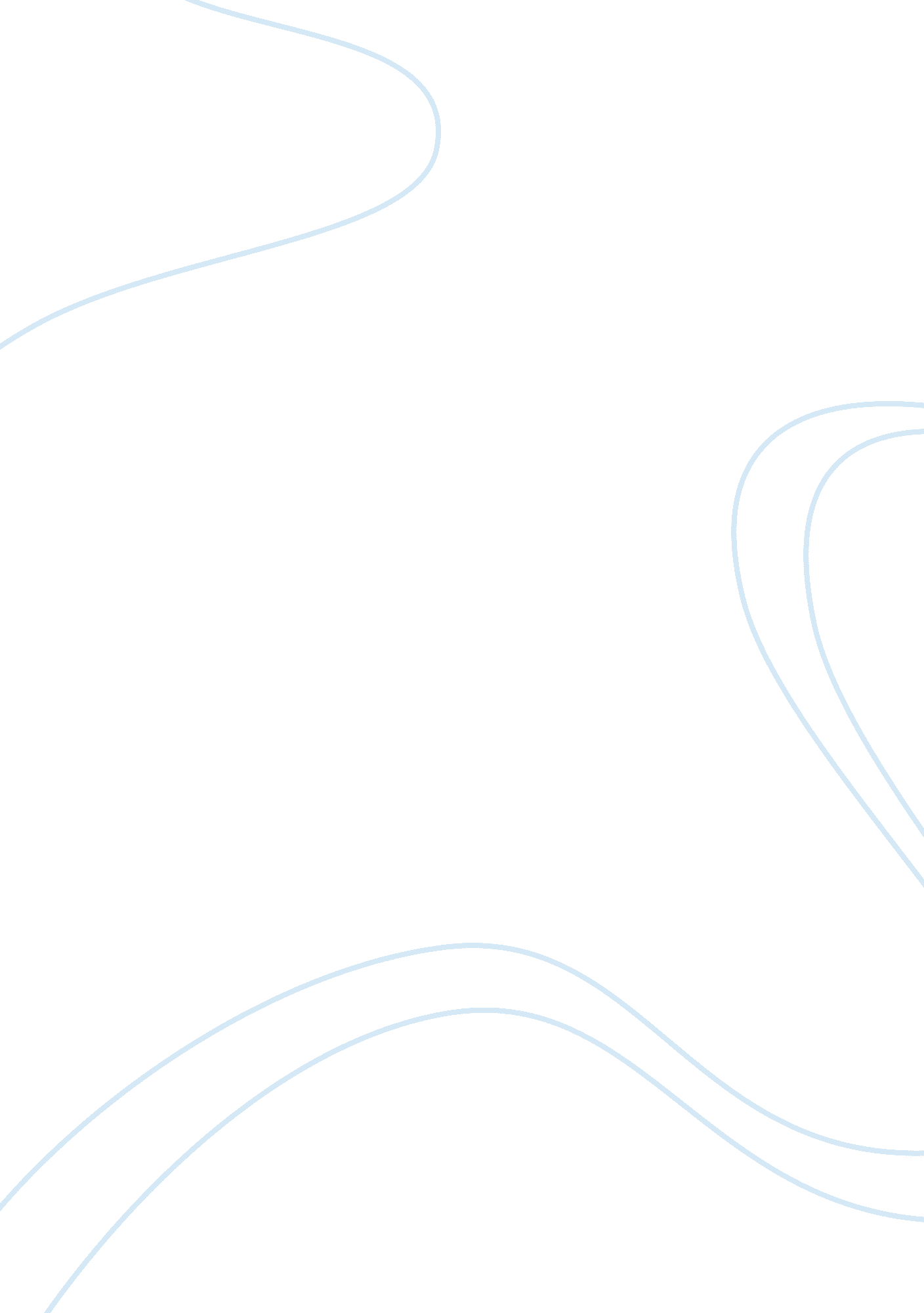 An310 cultural anthropology 5Science, Anthropology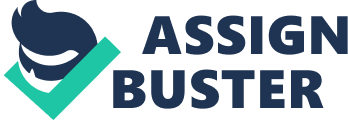 Technology and Family Technology has greatly contributed to our lives and one of the greatest additions that have revolutionized our living is the communication. The shift of communication techniques that previously allowed one bit of communication in one second has been drastically improved by passing trillion of communication bits instantly is a second. Thus, the old ways of communication has also faced great improvement over time and they have embraced the characteristics of being much quicker, effective, productive and low in cost as compared to the historical ways (Molitor, 2003). There is no denial in the fact that every aspect of living has faced a change due to the evolution that includes transportation, ways of banking, communication techniques and many others. 
In every home, there is an accumulation of technological elements that are essential for the home life and for the workplace and at times combine both. Due to the evolution of technology, it has become easy to approach anyone that has its own benefits and pitfalls. Through the mobile phones, one can simply access the other family member. Although, it has resulted into lack of security and space and due to this, family rules are formed related to the technology punishments. The task of workplace can be assigned through mobile phone at any time thus, dividing the family time into the work time. 
I personally believe that technology has changed the structure of family and family life. With the advent of technology people have started giving less time to their family and more time to people who live far away from them. Even when family members sit together they tend to ignore those who are with them and rather communicate with those who are far away. 
References 
Molitor, Graham. " Communication technologies that will change our lives. - USA Today Magazine - Nbr. 1312692 - Author: Molitor, Graham T. T. - Id 54521417 - vLex." News and Business - United States - vLex. N. p., 1 Jan. 2003. Web. 26 Jan. 2013. . 